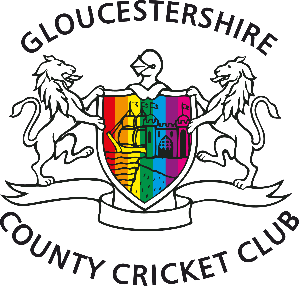 Gloucestershire County Cricket Club – Safeguarding Policy StatementWe recognising everyone participating in cricket and related activities, regardless of age, gender, race, religion, sexual orientation, ability or disability, has the right to be in a safe environment where they are protected from harm.In particular, Gloucestershire County Cricket Club is committed to ensuring all children, (i.e. all persons under the age of 18) and vulnerable adults (those over 18 and unable to protect themselves from potential harm but to their physical or mental capacity) participating in any activity at or associated with our club have a safe and positive experience.We will be proactive in doing this by:1) Putting the right things in place2) Having the Right People in place3) Knowing what do you do if there is a concern.4) Following cricket Specific Guidance1) Putting the right things in placeWe ensure individuals working within cricket, at or for our club, provide a welcoming, safe, and fun experience for children.We provide an environment where the views of children, parents and volunteers are sought and welcomed on a range of issues. We provide appropriate training to those working with children, young people and vulnerable adults to enable them to be proactive in making the environment as safe as possible and to identify and report concerns as they arise. This will help us create an environment where people have the opportunity to voice any concerns (about possible suspected child abuse/neglect, and/or about poor practice) to the County Safeguarding OfficerWe Adopt and implement the England and Wales Cricket Board (ECB) “Safe Hands – Cricket’s Policy for Safeguarding Children” Copies of Safehands policy documents can be found here. https://www.ecb.co.uk/about/policies-and-regulations/safeguarding/safe-handsProvide all staff and volunteers with regular updates on any relevant changes to legislation or processes.2) Having the Right People in place We ensure all individuals working or volunteering within cricket, at or for the club, are recruited and appointed in accordance with ECB guidelines and relevant legislation.That existing employees and volunteers are also subject to regular checks. Appointing a Safeguarding Officer to ensure that we are compliant with current legislation and practice and who is available to advise and support if there is a concern. Managing any concerns regarding conduct or behaviour in accordance with organisational policy and disciplinary processes. 3) Knowing what do you do if you have a concern.The club’s Safeguarding Officer will help ensure all suspicions, concerns and allegations are taken seriously and dealt with swiftly and appropriately in accordance with ECB Safehands policy.Will ensure access to confidential information relating to child safeguarding matters is shared only with those who need to know, in order to safeguard children. This includes the ECB safeguarding Team and appropriate external authorities, such as the Local Authority Designated Officer (LADO), as specified within ECB child safeguarding procedures.Provide contact details for Safeguarding Officer and step by step guide on how to report a concern to all staff, volunteers, visitors and participants via the website, social media and around the ground.Gloucestershire County Cricket Club Safeguarding Officer is:Name – Ellen MutchEmail address – Safeguarding@glosccc.co.ukPhone Number – 07842 011 3914) Cricket Specific AdviceWe adopt and adhere to directives regarding the health and safety of those under 18 including:ECB training and bowling directivesCoach – player ratiosConclusion and the proper use of safety equipment Sun and extreme weather Use of changing rooms and shower facilities.Adopt safe use of video, photos and social media policy.Adopt and adhere to policy regarding bullying and anti-discriminatory practice.